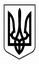 КАХОВСЬКА МІСЬКА РАДАХЕРСОНСЬКОЇ ОБЛАСТІ22.12.2020 р.                                м. Каховка		 		      № 3ПРОТОКОЛ пленарного засідання 3 позачергової сесії міської ради.	На початку пленарного засідання сесії у системі «ГОЛОС» зареєстровано 26 депутатів, в залі присутні 25 депутатів міської ради, список додається.  	Засідання проводилося у великому залі засідань виконкому (ІІІ поверх).  		Пленарне засідання розпочалося о 09:11 годині, закінчилося о 11.00 годині.	Сесію відкрив – Віталій НЕМЕРЕЦЬ, міський голова.                                            Прозвучав Гімн України	                                                  Запрошені: - представники засобів масової інформації;     - мешканці міста;- начальники відділів та управлінь;- Гондарева Г.В., депутат обласної ради. 		  Посадові особи виконкому Каховської міської ради:- Орєхов І.М., заступник міського голови з питань діяльності виконавчих органів ради;- Лобунько Г.П., заступник міського голови з питань діяльності виконавчих органів ради;- Чернявський В.В., керуючий справами виконавчого комітету;- Івасішин Г.П., староста села Коробки;- Жужа Т.В., староста сіл Роздольне, Вільна Україна;- Каськович Л.О., староста села Малокаховка;- Камєнєва А.А., начальник відділу економіки, комунального майна та землі;- Аркуша О.В., начальник управління освіти;- Джепарова С.Р., начальник відділу містобудування та архітектури;- Садова А.М., начальник відділу культури;- Короткий І.О., директор міського центру соціальних служб;- Гончаров О.А., начальник фінансового управління;- Скрипніченко А.В., начальник управління праці і соціального захисту населення;- Кашулін А.Г., начальник відділу міського господарства, надзвичайних ситуацій та обліку житла;- Зозуля І.С., начальник відділу з питань депутатської діяльності;Нагородження ювілярів:ВИСТУПИЛИ: Немерець В.А., який запропонував перед початком пленарного засідання третьої позачергової сесії Каховської міської ради нагородити почесними грамотами Каховської міської ради, колектив дошкільного закладу “Сонечко” з нагоди 50-ти річного ювілею та пообіцяв ініціювати виділення коштів на наступний рік для ремонту відмостки будівлі закладу. Також почесна грамота Каховської міської ради вручена  Каховському міськрайонному центру зайнятості в особі директора Радченко О.В. з нагоди 30-ти річного ювілею.Про затвердження Порядку денного:ВИСТУПИЛИ: Немерець В.А., який, зазначив, що після проведення спільних депутатських комісій спеціалістами було додатково підготовлено такі проєкти рішень: № 45 “Про клопотання про передачу зі спільної власності територіальних громад Каховського району у комунальну власність Каховської територіальної громади закладів освіти, місцезнаходження яких є населені пункти, розміщені на території новоствореного Каховського району і включені до території сформованої Каховської територіальної громади та вступ до складу їх засновників”., № 46 Про внесення змін та доповнень до рішення Роздольненської сільської ради від 18.12.2019 року № 426 «Про Програму соціального, економічного та культурного розвитку населених пунктів Роздольненської сільської ради на 2020 рік». та № 47 “Про надання земельної ділянки в оренду по вул. Г.Сковороди/вул. Пушкіна, 60-52”. Немерець В.А., запропонував розглянути пропозицію, яка надійшла від постійної комісії “з питань освіти, культури, охорони здоров’я, молоді спорту і туризму”, щодо зняття з розгляду 21 проєкт рішення “Про скасування (відміну) рішення Каховської міської ради VII скликання від 20.08.2020 р. № 2312/103 «Про припинення в результаті реорганізації позашкільних закладів освіти Каховської міської ради шляхом злиття юридичних осіб у Центр позашкільної освіти Каховської міської ради», а потім затвердити порядок денний сигнальним голосуванням з запропонованими доповненнями.	Гончар М.В., який запропонував відхилити пропозицію комісії.	ВИРІШИЛИ: Голосувати: “Зняти з розгляду 21 проект рішення”	ГОЛОСУВАЛИ: за — 0, проти — 25, утрималось — 1, не голосували - 1. Не прийнято.	Слухали: Немерець В.А., який зазначив, що надійшла заява на виступ від голови фракції Гончара М.В. 	Виступив: Гончар М.В., який заявив про створення фракції політичної партії “Європейська солідарність” в Каховській міській раді у складі 3 осіб: Салтиков О.М., Гончар М.В. та Таранішина Н.В. Голова фракції Гончар Михайло Васильович.	Виступила: Радченко О.В., яка заявила про створення фракції політичної партії “Слуга народу” в кількості 7 осіб. Голова фракції Радченко Оксана Василівна.	Слухали: Немерець В.А., який запропонував затвердити порядок денний з запропонованими доповненнями.	ВИРІШИЛИ: Голосувати “За порядок денний — з запропонованими доповненнями”.	ГОЛОСУВАЛИ: за — 26, проти — 0, утрималось — 1, не голосували - 1. Прийнято.Про розгляд порядку денного:	1. Про припинення Малокаховської сільської ради Каховського району Херсонської області, Роздольненської сільської ради Каховського району Херсонської області та Коробківської сільської ради Каховського району Херсонської області, в результаті реорганізації шляхом приєднання до Каховської міської ради та припинення виконавчого комітету Роздольненської сільської Каховського району Херсонської області, в результаті реорганізації шляхом приєднання до Виконавчого комітету Каховської міської ради.	Слухали: Немерець В.А., який запитав чи є зауваження або пропозиції до проєкту рішення та запропонував голосувати за основу і в цілому.	ВИРІШИЛИ: Голосували за проєкт за основу і в цілому.	ГОЛОСУВАЛИ: за — 26, проти — 0, утрималось — 0. Не голосувало — 1. Рішення прийнято.	2. Про утворення старостинських округів Каховської міської територіальної громади.	Слухали: Немерець В.А., який запитав чи є зауваження або пропозиції до проєкту рішення та запропонував голосувати  за основу і в цілому.	ВИРІШИЛИ: Голосували за проєкт за основу і в цілому.	ГОЛОСУВАЛИ: за — 26, проти — 0, утрималось — 0. Не голосувало — 1. Рішення прийнято.	3. Про внесення змін до рішення ХLІ сесії VII скликання Коробківської сільської ради № 446 від 10.12.2019р. «Про сільський бюджет на 2020 рік» на 2020 рік».      	Слухали: Немерець В.А., який запитав чи є зауваження або пропозиції до проєкту рішення та запропонував голосувати  за основу і в цілому.	ВИРІШИЛИ: Голосували за проєкт за основу і в цілому.	ГОЛОСУВАЛИ: за — 26, проти — 0, утрималось — 0. Не голосувало — 1. Рішення прийнято.	4. Про внесення змін до рішення сесії Роздольненської сільської ради від 18 грудня 2019 року № 428 “Про бюджет Роздольненської сільської ради на 2020 рік”.      	Слухали: Немерець В.А., який запитав чи є зауваження або пропозиції до проєкту рішення та запропонував голосувати  за основу і в цілому.	ВИРІШИЛИ: Голосували за проєкт за основу і в цілому.	ГОЛОСУВАЛИ: за — 26, проти — 0, утрималось — 0. Не голосувало — 1. Рішення прийнято.	5. Про внесення змін до рішення сесії Малокаховської сільської ради від 17.12.2019 року № 773 “Про сільський бюджет на 2020 рік”.	Слухали: Немерець В.А., який запитав чи є зауваження або пропозиції до проєкту рішення та запропонував голосувати  за основу і в цілому.	ВИРІШИЛИ: Голосували за проєкт за основу і в цілому.	ГОЛОСУВАЛИ: за — 26, проти — 0, утрималось — 0. Не голосувало — 1. Рішення прийнято.	6. Про хід виконання Програми економічного, соціального та культурного розвитку м. Каховки на 2020 рік за підсумками 9 місяців 2020 року.	Слухали: Немерець В.А., який запитав чи є зауваження або пропозиції до проєкту рішення та запропонував голосувати  за основу і в цілому.	ВИРІШИЛИ: Голосували за проєкт за основу і в цілому.	ГОЛОСУВАЛИ: за — 26, проти — 0, утрималось — 0. Не голосувало — 1. Рішення прийнято.	7. Про внесення змін та доповнень до рішення міської ради від 05.12.2019 року № 1957/89 «Про програму економічного, соціального та культурного розвитку м. Каховки на 2020 рік, та прогнозні макропоказники економічного і соціального розвитку міста до 2022 року».	Слухали: Немерець В.А., який запитав чи є зауваження або пропозиції до проєкту рішення та запропонував голосувати  за основу і в цілому.	ВИРІШИЛИ: Голосували за проєкт за основу і в цілому.	ГОЛОСУВАЛИ: за — 26, проти — 0, утрималось — 0. Не голосувало — 1. Рішення прийнято.	8. Про  внесення змін до рішення сесії міської ради від 05.12.2019                    № 1964/89 «Про міську програму соціального захисту людей похилого віку, осіб з інвалідністю підтримки  сім'ї, утвердження гендерної рівності та протидії торгівлі людьми на 2020 - 2024 роки».	Слухали: Немерець В.А., який запитав чи є зауваження або пропозиції до проєкту рішення та запропонував голосувати  за основу і в цілому.	ВИРІШИЛИ: Голосували за проєкт за основу і в цілому.	ГОЛОСУВАЛИ: за — 25, проти — 0, утрималось — 0. Не голосувало — 2. Рішення прийнято.	9. Про міську програму щодо забезпечення компенсаційних виплат на пільговий проїзд автомобільним транспортом окремим категоріям громадян на автобусних маршрутах загального користування «Поліклініка – Лікарня», «ЦСК –                             вул. Першотравнева» на 2021 рік.	Слухали: Немерець В.А., який запитав чи є зауваження або пропозиції до проєкту рішення та запропонував голосувати  за основу і в цілому.	ВИРІШИЛИ: Голосували за проєкт за основу і в цілому.	ГОЛОСУВАЛИ: за — 26, проти — 0, утрималось — 0. Не голосувало — 1. Рішення прийнято.	10. Про внесення змін до Програми розвитку культури і духовності в місті на 2018-2022 роки, затвердженої рішенням сесії Каховської міської ради №910/49 від 21.12.2017.	Слухали: Немерець В.А., який запитав чи є зауваження або пропозиції до проєкту рішення та запропонував голосувати  за основу і в цілому.	ВИРІШИЛИ: Голосували за проєкт за основу і в цілому.	ГОЛОСУВАЛИ: за — 26, проти — 0, утрималось — 0. Не голосувало — 1. Рішення прийнято.	11. Про затвердження програми стимулювання кращих педагогічних працівників у галузі освіти Каховської територіальної громади на 2021-2025 роки.	Слухали: Немерець В.А., який запитав чи є зауваження або пропозиції до проєкту рішення та запропонував голосувати  за основу і в цілому.	ВИРІШИЛИ: Голосували за проєкт за основу і в цілому.	ГОЛОСУВАЛИ: за — 26, проти — 0, утрималось — 0. Не голосувало — 1. Рішення прийнято.	12. Про затвердження програми Каховської територіальної громади «Обдарована дитина» на 2021-2025 роки.	Слухали: Немерець В.А., який запитав чи є зауваження або пропозиції до проєкту рішення та запропонував голосувати  за основу і в цілому.	ВИРІШИЛИ: Голосували за проєкт за основу і в цілому.	ГОЛОСУВАЛИ: за — 26, проти — 0, утрималось — 0. Не голосувало — 1. Рішення прийнято.	13. Про затвердження звіту про витрачання коштів резервного фонду міського бюджету м. Каховки.	Слухали: Немерець В.А., який запитав чи є зауваження або пропозиції до проєкту рішення та запропонував голосувати  за основу і в цілому.	ВИРІШИЛИ: Голосували за проєкт за основу і в цілому.	ГОЛОСУВАЛИ: за — 24, проти — 0, утрималось — 0. Не голосувало — 3. Рішення прийнято.	14. Про звіт з виконання міського бюджету м. Каховки за 9 місяців 2020 року.	Слухали: Немерець В.А., який запитав чи є зауваження або пропозиції до проєкту рішення та запропонував голосувати  за основу і в цілому.	ВИРІШИЛИ: Голосували за проєкт за основу і в цілому.	ГОЛОСУВАЛИ: за — 25, проти — 0, утрималось — 0. Не голосувало — 2. Рішення прийнято.	15. Про внесення змін до рішення сесії міської ради від 05.12.2019 року  № 1953/89 “Про міський бюджет міста Каховка на 2020 рік”.	Виступив: Гончаров О.А., який зазначив, що після засідання постійних депутатських комісій виникла необхідність внести деякі зміни стосовно перерозподілу видатків міського бюджету на цей рік, а саме: зменшити видатки по резервному фонду та збільшити видатки Виконавчого комітету Каховської міської ради на виконання судових рішень. 	Слухали: Немерець В.А., який запитав чи є зауваження або пропозиції до проєкту рішення та запропонував голосувати  за основу і в цілому.	ВИРІШИЛИ: Голосували за проєкт за основу і в цілому.	ГОЛОСУВАЛИ: за — 26, проти — 0, утрималось — 0. Не голосувало — 1. Рішення прийнято.	16. Про бюджет Каховської міської територіальної громади на 2021 рік.	Виступив: Гончаров О.А., який зазначив, що в проекті рішення збільшено дохідну частину бюджету на 6 млн. 560,1 тис. гривень, в тому числі власних надходжень 6 млн. 500 тис. гривень та 60,1 тис. гривень дотації з місцевого бюджету на освітні проблеми. Також за підсумками засідання постійних депутатських комісій пропонується збільшити видатки на капітальний ремонт доріг та перерозподілити видатки по Виконавчому комітету, а саме: зменшити виплати державним реєстраторам та виплати вихідної допомоги Дяченко А.А. та Мовчану А.Ю., але збільшити видатки на судовий збір з 51 тис. гривень до 102 тис. гривень та скорегувати видатки на придбання паперу.Гончар М.В., який поцікавився доцільністю зменшення виплати вихідної допомоги Дяченко А.А. та Мовчану А.Ю. Гончаров О.А., відповів, що ці виплати зменшуються, так як є незаконними. Також за пропозицією комісії “з питань земельних відносин, природокористування, планування території, будівництва, архітектури та благоустрою”, зменшили видатки на благоустрій громади, залишивши 3 тис. 700 гривень, а 9 млн. гривень направили на реконструкцію Набережної.	Слухали: Немерець В.А., який запитав чи є зауваження або пропозиції до проєкту рішення та запропонував голосувати  за основу і в цілому.	ВИРІШИЛИ: Голосували за проєкт за основу і в цілому.	ГОЛОСУВАЛИ: за — 26, проти — 0, утрималось — 0. Не голосувало — 1. Рішення прийнято.	17. Про затвердження структури виконавчих органів міської ради, загальної чисельності апарату міської ради та її виконавчих органів.	Слухали: Немерець В.А., який запитав чи є зауваження або пропозиції до проєкту рішення та запропонував голосувати  за основу і в цілому.	ВИРІШИЛИ: Голосували за проєкт за основу і в цілому.	ГОЛОСУВАЛИ: за — 25, проти — 0, утрималось — 0. Не голосувало — 2. Рішення прийнято.	18. Про створення управління комунального майна, інфраструктури старостинських округів Каховської міської ради.	Слухали: Немерець В.А., який запитав чи є зауваження або пропозиції до проєкту рішення та запропонував голосувати  за основу і в цілому.	ВИРІШИЛИ: Голосували за проєкт за основу і в цілому.	ГОЛОСУВАЛИ: за — 23, проти — 0, утрималось — 0. Не голосувало — 4. Рішення прийнято.	19. Про перейменування відділу культури Каховської міської ради.	Слухали: Немерець В.А., який запитав чи є зауваження або пропозиції до проєкту рішення та запропонував голосувати  за основу і в цілому.	ВИРІШИЛИ: Голосували за проєкт за основу і в цілому.	ГОЛОСУВАЛИ: за — 25, проти — 0, утрималось — 0. Не голосувало — 2. Рішення прийнято.	20. Про зміну найменування та затвердження Положення про Міський центр соціальних служб Каховської міської ради у новій редакції.	Слухали: Немерець В.А., який запитав чи є зауваження або пропозиції до проєкту рішення та запропонував голосувати  за основу і в цілому.	ВИРІШИЛИ: Голосували за проєкт за основу і в цілому.	ГОЛОСУВАЛИ: за — 26, проти — 0, утрималось — 0. Не голосувало — 1. Рішення прийнято.	21. Про скасування (відміну) рішення Каховської міської ради VII скликання від 20.08.2020 р. № 2312/103 «Про припинення в результаті реорганізації позашкільних закладів освіти Каховської міської ради шляхом злиття юридичних осіб у Центр позашкільної освіти Каховської міської ради».	Слухали: Немерець В.А., який запитав чи є зауваження або пропозиції до проєкту рішення та запропонував голосувати  за основу і в цілому.	ВИРІШИЛИ: Голосували за проєкт за основу і в цілому.	ГОЛОСУВАЛИ: за — 25, проти — 0, утрималось — 0. Не голосувало — 2. Рішення прийнято.	22. Про внесення змін до рішення Каховської міської ради від 08.09.2020                      № 2352/104-VII «Про надання поворотної фінансової допомоги комунальному підприємству теплових мереж «Каховтеплокомуненерго».	Слухали: Немерець В.А., який запитав чи є зауваження або пропозиції до проєкту рішення та запропонував голосувати  за основу і в цілому.	ВИРІШИЛИ: Голосували за проєкт за основу і в цілому.	ГОЛОСУВАЛИ: за — 26, проти — 0, утрималось — 0. Не голосувало — 1. Рішення прийнято.	23. Про матеріальне заохочення старших кварталів за ІІІ та IV квартали                2020 року.	Слухали: Немерець В.А., який запитав чи є зауваження або пропозиції до проєкту рішення та запропонував голосувати  за основу і в цілому.	ВИРІШИЛИ: Голосували за проєкт за основу і в цілому.	ГОЛОСУВАЛИ: за — 25, проти — 0, утрималось — 0. Не голосувало — 2. Рішення прийнято.	24. Про внесення змін до рішення сесії міської ради від 08.09.2020                     № 2356/104 “Про Положення про старших кварталів”.	Слухали: Немерець В.А., який запитав чи є зауваження або пропозиції до проєкту рішення та запропонував голосувати  за основу і в цілому.	ВИРІШИЛИ: Голосували за проєкт за основу і в цілому.	ГОЛОСУВАЛИ: за — 26, проти — 0, утрималось — 0. Не голосувало — 1. Рішення прийнято.	25. Про скасування рішення Каховської міської ради від 29.09.2016 року              № 342/21 "Про затвердження Порядку виплати винагороди державним реєстраторам юридичних осіб та фізичних осіб-підприємців, речових прав на нерухоме майно та їх обтяжень, які перебувають у трудових відносинах з Каховською міською радою" та рішення Каховської міської ради від 27.09.2018 року № 1269/60 "Про внесення змін до Порядку виплати винагороди державним реєстраторам юридичних осіб та фізичних осіб-підприємців, речових прав на нерухоме майно та їх обтяжень, які перебувають у трудових відносинах з Каховською міською радою".	Слухали: Немерець В.А., який запитав чи є зауваження або пропозиції до проєкту рішення та запропонував голосувати  за основу і в цілому.	ВИРІШИЛИ: Голосували за проєкт за основу і в цілому.	ГОЛОСУВАЛИ: за — 26, проти — 0, утрималось — 0. Не голосувало — 1. Рішення прийнято.	26. Про оновлений склад комісії з питань залучення, розрахунку розміру і використання коштів пайової участі у розвитку інфраструктури м. Каховки.	Слухали: Немерець В.А., який запитав чи є зауваження або пропозиції до проєкту рішення та запропонував голосувати  за основу і в цілому.	ВИРІШИЛИ: Голосували за проєкт за основу і в цілому.	ГОЛОСУВАЛИ: за — 26, проти — 0, утрималось — 0. Не голосувало — 1. Рішення прийнято.	27. Про затвердження науково-проектної документації ,,Історико- архітектурний опорний план м. Каховка Херсонської області з визначенням меж і режимів використання зон охорони памʼяток та історичних ареалів”.	Слухали: Немерець В.А., який запитав чи є зауваження або пропозиції до проєкту рішення та запропонував голосувати  за основу і в цілому.	ВИРІШИЛИ: Голосували за проєкт за основу і в цілому.	ГОЛОСУВАЛИ: за — 25, проти — 0, утрималось — 0. Не голосувало — 2. Рішення прийнято.	28. Про затвердження містобудівної документації “Внесення змін до генерального плану м. Каховка Херсонської  області ”.	Слухали: Немерець В.А., який запитав чи є зауваження або пропозиції до проєкту рішення та запропонував голосувати  за основу і в цілому.	ВИРІШИЛИ: Голосували за проєкт за основу і в цілому.	ГОЛОСУВАЛИ: за — 26, проти — 0, утрималось — 0. Не голосувало — 1. Рішення прийнято.	29. Про списання з балансу багатоквартирних житлових будинків.	Слухали: Немерець В.А., який запитав чи є зауваження або пропозиції до проєкту рішення та запропонував голосувати  за основу і в цілому.	ВИРІШИЛИ: Голосували за проєкт за основу і в цілому.	ГОЛОСУВАЛИ: за — 25, проти — 0, утрималось — 1. Не голосувало — 1. Рішення прийнято.	30. Про правонаступництво відносно закладів освіти, заснованих розформованими територіальними громадами в особі Коробківської сільської ради Каховського району Херсонської області та Роздольненської сільської ради Каховського району Херсонської області.	Слухали: Немерець В.А., який запитав чи є зауваження або пропозиції до проєкту рішення та запропонував голосувати  за основу і в цілому.	ВИРІШИЛИ: Голосували за проєкт за основу і в цілому.	ГОЛОСУВАЛИ: за — 26, проти — 0, утрималось — 0. Не голосувало — 1. Рішення прийнято.	31. Про внесення змін до рішення XLIV сесії VI скликання Коробківської сільської ради № 472 від 20.03.2020 року зі змінами та доповненнями «Про програму «Благоустрій с.Коробки на 2020 рік».	Слухали: Немерець В.А., який запитав чи є зауваження або пропозиції до проєкту рішення та запропонував голосувати  за основу і в цілому.	ВИРІШИЛИ: Голосували за проєкт за основу і в цілому.	ГОЛОСУВАЛИ: за — 26, проти — 0, утрималось — 0. Не голосувало — 1. Рішення прийнято.	32. Про передачу іншої субвенції з бюджету Коробківської сільської ради міському бюджету міста Каховка.	Слухали: Немерець В.А., який запитав чи є зауваження або пропозиції до проєкту рішення та запропонував голосувати  за основу і в цілому.	ВИРІШИЛИ: Голосували за проєкт за основу і в цілому.	ГОЛОСУВАЛИ: за — 26, проти — 0, утрималось — 0. Не голосувало — 1. Рішення прийнято.	33. Про внесення змін до Рішення 44 сесії VII скликання Коробківської сільської ради №471 від 20.03.2020р. зі змінами та доповненнями «Про програму «Реформування та розвиток житлово - комунального господарства села Коробки Каховського району на 2020 рік».	Слухали: Немерець В.А., який запитав чи є зауваження або пропозиції до проєкту рішення та запропонував голосувати  за основу і в цілому.	ВИРІШИЛИ: Голосували за проєкт за основу і в цілому.	ГОЛОСУВАЛИ: за — 26, проти — 0, утрималось — 0. Не голосувало — 1. Рішення прийнято.	34. Про внесення змін до Рішення сесії Коробківської сільської ради №445 від 10.12.2019р. зі змінами та доповненнями «Про Програму економічного, соціального та культурного розвитку с. Коробки на 2020р.».	Слухали: Немерець В.А., який запитав чи є зауваження або пропозиції до проєкту рішення та запропонував голосувати  за основу і в цілому.	ВИРІШИЛИ: Голосували за проєкт за основу і в цілому.	ГОЛОСУВАЛИ: за — 25, проти — 0, утрималось — 0. Не голосувало — 2. Рішення прийнято.	35. Про внесення змін та доповнень до Рішення XLІV сесії VII скликання Коробківської сільської ради № 475 від 20.03.2020р.  «Про програму «Сільська школа» на 2020 рік.»	Слухали: Немерець В.А., який запитав чи є зауваження або пропозиції до проєкту рішення та запропонував голосувати  за основу і в цілому.	ВИРІШИЛИ: Голосували за проєкт за основу і в цілому.	ГОЛОСУВАЛИ: за — 26, проти — 0, утрималось — 0. Не голосувало — 1. Рішення прийнято.	36. Про укладання договору оренди земельної ділянки по                                    вул. Панкеєвській, 102 В.	Слухали: Немерець В.А., який запитав чи є зауваження або пропозиції до проєкту рішення та запропонував голосувати  за основу і в цілому.	ВИРІШИЛИ: Голосували за проєкт за основу і в цілому.	ГОЛОСУВАЛИ: за — 26, проти — 0, утрималось — 0. Не голосувало — 1. Рішення прийнято.	37. Про розроблення технічної документації щодо інвентаризації земельної ділянки по пр. Європейському (район будинку побуту «Росинка»).	Виступила: Гончарова Т.С., яка запропонувала внести правку на основі пропозиції комісії “з питань земельних відносин, природокористування, планування території, будівництва, архітектури та благоустрою” та надала інформацію по даному питанню.	Слухали: Немерець В.А., який запропонував голосувати за основу.	ВИРІШИЛИ: Голосували за основу.	ГОЛОСУВАЛИ: за — 25, проти — 0, утрималось — 1. Не голосувало — 1. Рішення прийнято.	Слухали: Немерець В.А., який запропонував голосувати за правку “В пункті 1 зменшити орієнтовну площу до 70 метрів квадратних”.	ВИРІШИЛИ: Голосували за правку “В пункті 1 зменшити орієнтовну площу до 70 метрів квадратних”.	ГОЛОСУВАЛИ: за — 24, проти — 0, утрималось — 1. Не голосувало — 2. Рішення прийнято.	Слухали: Немерець В.А., який запропонував голосувати за проєкт в цілому.	ВИРІШИЛИ: Голосували за проєкт в цілому.	ГОЛОСУВАЛИ: за — 26, проти — 0, утрималось — 0. Не голосувало — 1. Рішення прийнято.	38. Про надання дозволу на розроблення технічної документації із землеустрою щодо об´єднання земельних ділянок, які знаходяться в оренді.	Слухали: Немерець В.А., який запитав чи є зауваження або пропозиції до проєкту рішення та запропонував голосувати  за основу і в цілому.	ВИРІШИЛИ: Голосували за проєкт за основу і в цілому.	ГОЛОСУВАЛИ: за — 26, проти — 0, утрималось — 0. Не голосувало — 1. Рішення прийнято.	39. Про укладання договору оренди земельної ділянки по                                             вул. Панкеєвській, буд. 26/3.	Слухали: Немерець В.А., який запитав чи є зауваження або пропозиції до проєкту рішення та запропонував голосувати  за основу і в цілому.	ВИРІШИЛИ: Голосували за проєкт за основу і в цілому.	ГОЛОСУВАЛИ: за — 26, проти — 0, утрималось — 0. Не голосувало — 1. Рішення прийнято.	40. Про надання дозволу на розроблення технічної документації із землеустрою щодо встановлення (відновлення) меж земельної ділянки в натурі (на місцевості) по пров. Кооперативний, 45.	Слухали: Немерець В.А., який запитав чи є зауваження або пропозиції до проєкту рішення та запропонував голосувати  за основу і в цілому.	ВИРІШИЛИ: Голосували за проєкт за основу і в цілому.	ГОЛОСУВАЛИ: за — 26, проти — 0, утрималось — 0. Не голосувало — 1. Рішення прийнято.	41. Про передачу у приватну власність земельної ділянки по                             вул. Добровольців, 8.	Слухали: Немерець В.А., який запитав чи є зауваження або пропозиції до проєкту рішення та запропонував голосувати  за основу і в цілому.	ВИРІШИЛИ: Голосували за проєкт за основу і в цілому.	ГОЛОСУВАЛИ: за — 26, проти — 0, утрималось — 0. Не голосувало — 1. Рішення прийнято.	42. Про надання дозволу на розроблення проекту землеустрою щодо відведення земельної ділянки в оренду, на час реконструкції ПЛ-0,4кВ по                   вул. Пушкіна, 106.	Слухали: Немерець В.А., який запитав чи є зауваження або пропозиції до проєкту рішення та запропонував голосувати  за основу і в цілому.	ВИРІШИЛИ: Голосували за проєкт за основу і в цілому.	ГОЛОСУВАЛИ: за — 25, проти — 0, утрималось — 0. Не голосувало — 2. Рішення прийнято.	43. Про надання дозволу на розроблення проекту земеустрою щодо відведення земельної ділянки в оренду для реконструкції ПЛ-0,4кВ та встановлення ЩТП-6/ ПЛ-0,4кВ по вул. Лугова, 25 для приєднання електроустановок житлового будинку.	Слухали: Немерець В.А., який запитав чи є зауваження або пропозиції до проєкту рішення та запропонував голосувати  за основу і в цілому.	ВИРІШИЛИ: Голосували за проєкт за основу і в цілому.	ГОЛОСУВАЛИ: за — 26, проти — 0, утрималось — 0. Не голосувало — 1. Рішення прийнято.	44. Про пролонгування договору оренди земельної ділянки кадастровий номер:6510400000:01:001:0406, по вул. В.Куликовська, 86-А.	Слухали: Немерець В.А., який запитав чи є зауваження або пропозиції до проєкту рішення та запропонував голосувати  за основу і в цілому.	ВИРІШИЛИ: Голосували за проєкт за основу і в цілому.	ГОЛОСУВАЛИ: за — 26, проти — 0, утрималось — 0. Не голосувало — 1. Рішення прийнято.	45. Про клопотання про передачу зі спільної власності територіальних громад Каховського району у комунальну власність Каховської територіальної громади закладів освіти, місцезнаходження яких є населені пункти, розміщені на території новоствореного Каховського району і включені до території сформованої Каховської територіальної громади та вступ до складу їх засновників.	Слухали: Немерець В.А., який запитав чи є зауваження або пропозиції до проєкту рішення та запропонував голосувати  за основу і в цілому.	ВИРІШИЛИ: Голосували за проєкт за основу і в цілому.	ГОЛОСУВАЛИ: за — 26, проти — 0, утрималось — 0. Не голосувало — 1. Рішення прийнято.	46. Про внесення змін та доповнень до рішення Роздольненської сільської ради від 18.12.2019 року № 426 «Про Програму соціального, економічного та культурного розвитку населених пунктів Роздольненської сільської ради на 2020 рік».	Виступила: Жужа Н.В., яка доповіла по даному питанню.	Слухали: Немерець В.А., який запитав чи є зауваження або пропозиції до проєкту рішення та запропонував голосувати  за основу і в цілому.	ВИРІШИЛИ: Голосували за проєкт за основу і в цілому.	ГОЛОСУВАЛИ: за — 27, проти — 0, утрималось — 0. Не голосувало — 1. Рішення прийнято.	47. Про надання земельної ділянки в оренду по вул. Г.Сковороди/вул. Пушкіна, 60-52.	Виступила: Камєнєва А.А., яка доповіла по даному питанню.	Слухали: Немерець В.А., який запитав чи є зауваження або пропозиції до проєкту рішення та запропонував голосувати  за основу і в цілому.	ВИРІШИЛИ: Голосували за проєкт за основу і в цілому.	ГОЛОСУВАЛИ: за — 27, проти — 0, утрималось — 0. Не голосувало — 1. Рішення прийнято.Різне	Виступила: Гончарова І.А., яка запросила депутатів на 4 позачергову сесію Каховської міської ради, яка запланована на 24.12.2020 року. 	Слухали: Камєнєва А.А., яка доповіла по проекту рішення “Про програму економічного, соціального та культурного розвитку Каховської територіальної громади на 2021 рік”.Скороход Р.В., зауважив, що потрібно більше часу для вивчення даного проєкту рішення.Орехов І.М., відповів, що усі пропозиції надані бюджетними організаціями та комунальними підприємствами вивчені та включені до даного проєкту рішення. Також програма економічного, соціального та культурного розвитку Каховської територіальної громади передбачає кошти не лише на 2021 рік.Скороход Р.В., наголосив на тому, що до нього надійшли пропозиції від голів ОСББ та громадських організацій, які не було розглянуто та включено до  програми економічного, соціального та культурного розвитку Каховської територіальної громади на 2021 рік.Камєнєва А.А., відповіла, що всі пропозиції, які надійшли до відділу економіки, комунального майна та землі Виконавчого комітету Каховської міської ради від представників ОСББ були розглянуті та враховані.Скороход Р.В., відповів, що звернення та пропозиції від депутатів не було розглянуто на постійних депутатських комісіях.Орехов І.М., відповів, що програму економічного, соціального та культурного розвитку Каховської територіальної громади на 2021 рік, було створено з урахуванням усіх пропозицій які надійшли.Скороход Р.В., запропонував перенести розгляд даного проєкту рішення на пленарне засідання у січні 2021 року, для більш детального ознайомлення та внесення пропозицій.Немерець В.А., запропонував розглянути проєкт рішення “Про програму економічного, соціального та культурного розвитку Каховської територіальної громади на 2021 рік”, як заплановано на позачерговій сесії 24.12.2020 року. Пояснивши, що більша частина співробітників Виконавчого комітету Каховської міської ради перебувають на лікарняному, а також у січні 2021 року передбачається “локдаун”, у звʼязку з цим складно планувати сесію Каховської міської ради, особливо відкладати настільки важливе рішення для територіальної громади. Прошу, депутатський корпус, сьогодні розглянути питання даного проєкту рішення. Якщо не встигнемо розглянути усі питання то пропоную перенести розгляд на січень 2021 року.Гончарова Т.С., запропонувала 24.12.2020 року провести постійні депутатські комісії на яких більш детально розглянути дане питання, за-для виключення в подальшому внесення змін до проекту рішення “Про програму економічного, соціального та культурного розвитку Каховської територіальної громади на 2021 рік”. За браком часу депутати не мали змоги ознайомитися з даним проєктом, тому запитання для обговорення відсутні.Немерець В.А., погодився з пропозицією Гончарової Т.С. та запропонував обговорення даного проєкту в робочому режимі.	Виступив: Гончар М.В., з проханням надати слово для пояснення ситуації яка відбувається між депутатом Білодідом О.В. та старостою села Коробки Івасішиним Г.П.	Слухали: Івасішина Г.П., який пояснив, що депутат Білодід О.В., подав звернення стосовно доцільності використання коштів бюджету села з наданням йому чеків та підзвітних документів. Відповідь та пояснення, яке було йому направлено не задовільнило депутата. Тому він навмисно перешкоджає моїй діяльності, як старости села Коробки. Зубков В.А., звернувся до Івасішина Г.П. з проханням звернути увагу на стан відрізку дороги біля дитячого садка.Радченко О.В., звернулася до депутатів, з проханням виважено розглянути доцільність внесення пропозицій та запитів, що надійшли від комунальних підприємств та голів ОСББ, до програми економічного, соціального та культурного розвитку Каховської територіальної громади на 2021 рік, враховуючи кількість надходжень до місцевого бюджету громади.Особа О.Б., запитав про звіт КП “КТП”.Гончарова І.А., відповіла, що доповідач по даному питанню відсутній.Скороход Р.В., запропонував провести аудит на комунальному підприємстві.Немерець В.А., відповів, що внутрішня перевірка підприємства уже проводиться. Затягнулася по причині хвороби спеціалістів, які є членами комісії з перевірки. По результатам роботи цієї комісії буде зроблено аналіз та оцінка.Гончарова І.А., зазначила, що зверталася у телефонному режимі до Державної аудит служби з проханням провести перевірку. Заступник керівника повідомив, що на перший квартал у них заплановано ряд перевірок, щодо коштів, виділених на боротьбу з “COVID-19”, тому перевірка на КП “КТП” очікуватиметься не раніше ІІ кварталу 2021 року.Гончар М.В., запитав про подальші дії стосовно придбаного екрану, що висить на аварійній будівлі Центру дитячої творчості.Немерець В.А., відповів, що дане питання розглядалося на минулому засіданні постійних депутатських комісій. Де було вирішено, що при фінансовій можливості екран знімуть з будівлі і перенесуть на інше місце центральної площі, встановивши опори.	Про закриття пленарного засідання сесії Каховської міської ради	СЛУХАЛИ: Немерець В.А., який зазначив, що всі проєкти рішень які було винесено на розгляд третьої позачергової сесії розглянуто та оголосив третю позачергову сесію Каховської міської ради закритою.                                                 (прозвучав Гімн України)Міський голова							Віталій НЕМЕРЕЦЬСекретар ради							Ірина ГОНЧАРОВАвиконавець:Оксана Перемежко